اختباراكتب الكلمات المناسبة في الاماكن الفارغة-      adım     iyiyim        memnun     ekşi       erkek kardeşim          özür 1-Nasılsınız?    ................2-Benim ....... Ahmet.3-Bu limon çok ......!4- Tanıştığıma ............ oldum.5- Tek çocuk değilim, benim bir ........... var.6- Seni kırdığım için çok .................. dilerim. باللغة التركية ؟" مريض " ما معنى كلمة1 a-eskib-tamc-yenid-hastaباللغة التركية؟ "نظيف " ما معنى كلمة2a-kirlib-temizc-eksikd-uzun?torun ما معنى كلمة3a-ابb- خالc-حفيدd-جد-ضع الصفات التالية في الاماكن المناسبة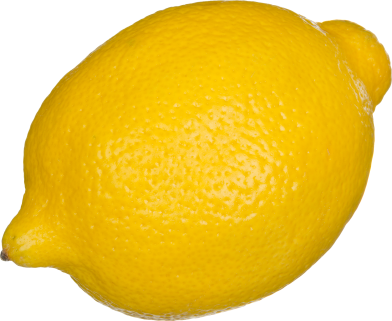 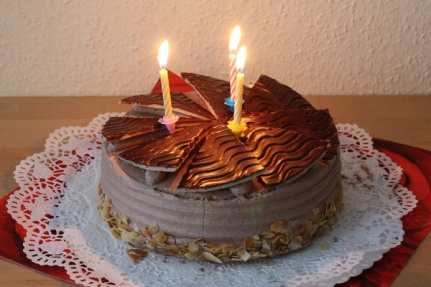 TATLIEKŞİ               ........                     ...........ÜZGÜN 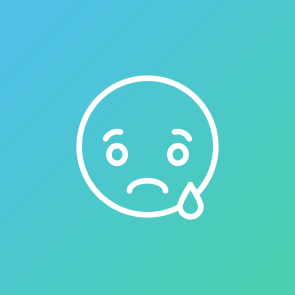 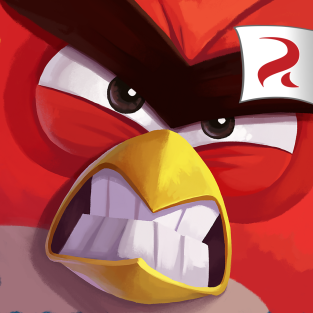 KIZGIN                            ..........                    .......UZUN 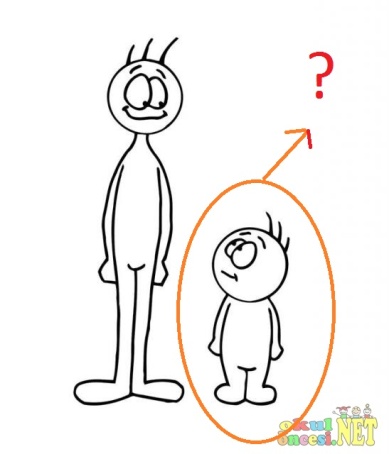 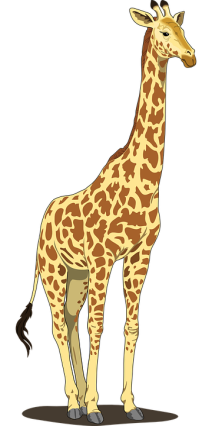 KISA                                                      .......................                                                    ................................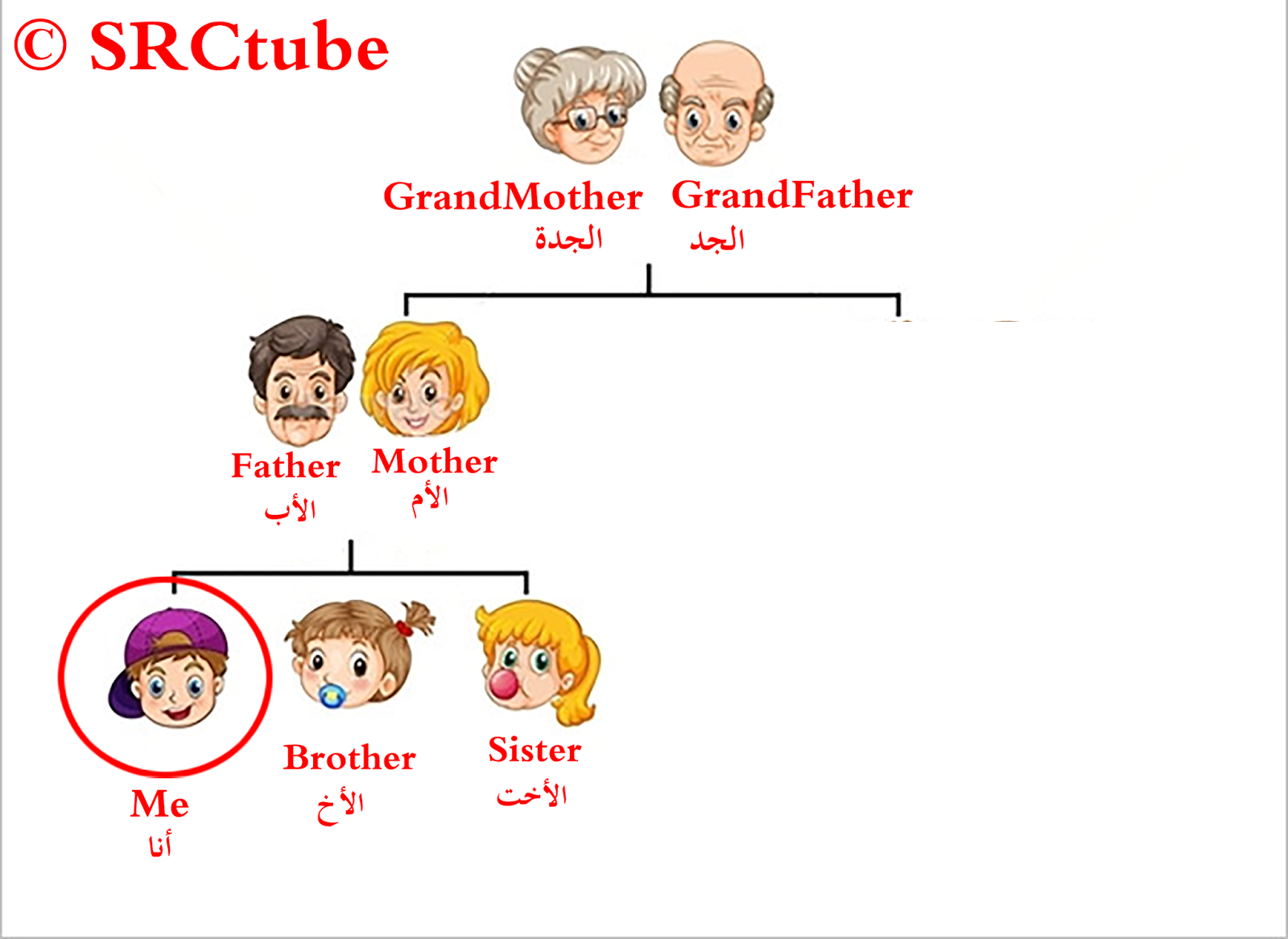 أكتب اسمائهم باللغة التركيةالجد:الجدة:الأم:الأب:الأخت:الأخ:أنا:الاجوبة1-Nasılsınız?    iyiyim2-Benim adım Ahmet.3-Bu limon çok ekşi!4- Tanıştığıma memnun oldum.5- Tek çocuk değilim, benim bir erkek kardeşim var.6- Seni kırdığım için çok özür dilerim.1d2b3c                    TATLI                           EKŞİ                                 KIZGIN    ÜZGÜN               UZUN                               KISA            dede الجد:anneanne الجدة:anne الأم:baba الأب:kız kardeş الأخت:abla اذا هي اكبر منك تقولabi الأخ:erkek kardeşاذا هو اكبر منك تقولمثالBiz 3 kardeşiz. 1 kız kardeşim , bir ablam varنحن 3 اخوات، لدي اخت صغيرة و اخت كبيرةben أنا: